РЕКОМЕНДАЦИИ И ТРЕБОВАНИЯПО ПРОВЕДЕНИЮ МУНИЦИПАЛЬНОГО ЭТАПАВСЕРОССИЙСКОЙ ОЛИМПИАДЫ ШКОЛЬНИКОВ ПО БИОЛОГИИВ 2018/2019 УЧ.ГОДУДля проведения олимпиады на муниципальном этапе необходимы аудитории, в которых возможно размещение ожидаемого количества участников (для каждой параллели - отдельная аудитория). Для нормальной работы участников в помещениях необходимо обеспечить: тишину, чистоту, свежий воздух, достаточную освещенность рабочих мест (Санпин 2.4.2.2821-10 РФ). В целях безопасности здоровья участников олимпиады,должен быть организован пункт скорой медицинской помощи с аптечкой, оснащённой согласно рекомендуемому стандарту оснащения школьных аптечек.Для работы жюри необходимо помещение, оснащенное техническими средствами и канцелярскими принадлежностями: компьютер, принтер, копир, 4-5 пачек бумаги, ручки (красные  из расчета на каждого члена жюри), карандаши простые (из расчета на каждого члена жюри), ножницы,  степлер и скрепки к нему в достаточном количестве,  антистеплер, клеящий карандаш, широкий скотч. Каждому участнику олимпиады должно быть предоставлено отдельное рабочее место. Все рабочие места участников олимпиады должны обеспечивать участникам олимпиады равные условия и соответствовать действующим на момент проведения олимпиады санитарно-эпидемиологическим правилам инормам.  Каждый участник получает: 1) один комплект заданий соответствующего класса, 2) один лист (матрицу) ответов, 3) один лист формата А4 для черновика. После завершения работы участник обязательно должен подписать и сдать для проверки лист ответа, свой комплект заданий может забрать с собой.	Во время проведения олимпиады участники должны соблюдать данные утверждённые рекомендации и требования, следовать указаниям организаторов олимпиады, строго не рекомендуется общаться друг с другоми свободно перемещаться по аудиториям. Участники должны и могут взять в аудиторию ручку (синего или черного цвета), прохладительные напитки в прозрачной упаковке, шоколад. Все остальное должно быть сложено в специально отведенном для вещей месте. В аудиторию не разрешается брать справочные материалы, средства связи, фото- и видео аппаратуру, плейеры с наушниками.  Во время выполнения заданий участник может выходить из аудитории по физиологической, медицинской необходимости только в сопровождении дежурногоили в случае ЧС в составе групп общей эвакуации; свою работуследует оставить в аудитории. Время ухода и возвращения учащегося должно быть записано на оборотной стороне листа (матрицы) ответов. В случае несоблюдения участником олимпиады вышеуказанных требований, организаторы олимпиады вправе удалить его из аудитории, составив акт. Участники олимпиады, которые были удалены, лишаются права дальнейшего участия в олимпиаде по биологии в текущем году.Все задания олимпиады закрытого типа, что соответствует методическим рекомендациям по проведению школьного и муниципального этапов всероссийской олимпиады школьников по биологии в 2018/2019 уч.годуПримерное количество заданий  муниципального этапа олимпиады по биологии (продолжительность работы 180 минут)Методика оценивания выполнения олимпиадных заданий	Жюри принимает для оценивания только закодированные работы участников олимпиады, оценивает выполненные олимпиадные задания в соответствии с критериями, указанными в матрицах для проверки, которые получает каждый член жюри.	В тестовых заданиях частей I и III за каждый правильный ответ участник получает по 1 баллу. В тестовых заданиях части II за каждый правильный ответ участник получает по 2 балла. В тестовых заданиях части IV за каждый правильный ответ участник получает по 0,5 балла. Особенности оценивания описаны в тексте каждого задания индивидуально. Конкурсантам необходимо заполнить матрицы в соответствии с требованиями, описанными в условиях заданий. 	По результатам проверки конкурсных работ по каждой параллели жюри должно выстроить итоговый рейтинг конкурсантов, на основании которого определяются победители и призёры.КомплектЧасть IЧасть IIЧасть IIIЧасть IV7 класс205518 класс3051019 класс4010151 - 210 класс5010203 - 411 класс6015254 - 5Председатель комиссии региональногоэтапа Всероссийской олимпиады школьников по биологии,доцент Института живых систем                   БФУим. Им. Канта  Н.В.Винокурова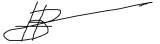                 25.10. 2018 г.